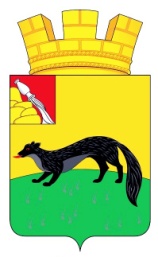 АДМИНИСТРАЦИЯГОРОДСКОГО ПОСЕЛЕНИЯ – ГОРОД БОГУЧАРБОГУЧАРСКОГО МУНИЦИПАЛЬНОГО РАЙОНАВОРОНЕЖСКОЙ ОБЛАСТИПОСТАНОВЛЕНИЕот «      »                           2017 года  №                                                                 г. БогучарО внесении изменений в постановлениеадминистрации городского поселения-город Богучар Богучарского муниципального района Воронежской области от  28 июня 2016 № 166«Об утверждении административного регламента по предоставлению муниципальной услуги «Выдача специального разрешения на движение по автомобильным дорогам тяжеловесного и (или) крупногабаритного транспортного средства в случае, если маршрут, часть маршрута транспортного средства проходят по автомобильным дорогам местного значения сельского поселения, при условии, что маршрут такого транспортногосредства проходит в границах населенных пунктов сельского поселения и указанный маршрут, часть маршрута не проходят по автомобильным дорогам федерального, регионального или межмуниципального, местного значения муниципального района, участкам таких автомобильных дорог»В соответствии с Федеральным законом от 27.07.2010 № 210-ФЗ «Об организации предоставления государственных и муниципальных услуг», протоколом заседания Комиссии по повышению качества и доступности государственных и муниципальных услуг в Воронежской области от 23.08.2017 № 21, Уставом администрации городского поселения – город Богучар Богучарского муниципального района Воронежской области администрация городского поселения – город Богучар Богучарского муниципального района постановляет:Внести в постановление администрации городского поселения-город  Богучар Богучарского муниципального района Воронежской области от 28.06.2016 №166 «Об утверждении административного регламента по предоставлению муниципальной услуги «Выдача специального разрешения на движение по автомобильным дорогам тяжеловесного и (или) крупногабаритного транспортного средства в случае, если маршрут, часть маршрута тяжеловесного и (или) крупногабаритного транспортного средства проходят по автомобильным дорогам местного значения городского поселения, при условии, что маршрут указанного транспортного средства проходит в границах этого городского поселения и маршрут, часть маршрута не проходят по автомобильным дорогам федерального, регионального или межмуниципального, местного значения муниципального района, участкам таких автомобильных дорог»» следующие изменения:Пункт 2.4.4 раздела 2 исключить.Контроль за исполнением настоящего постановления оставляю за собой. Глава администрации городского поселения - город Богучар                                       И.М. Нежельский 